             Republika Srbija       DOMA ZDRAVLJA MEDVEDJA              Broj: 394/1         28.09.2022   god.              M e d v e d j aНа основу члана 27. став 1 тачка 3. Закона о јавним набавкама („Сл. гласник РС” бр. 91/2019, у даљем тексту: ЗЈН) и члана 83. - 85. Правилника о ближем уређивању планирања јавних набавки и набавки на које се закон не примењује, спровођења поступака јавних набавки и набавки на које се закон не примењује                                                  О Д Л У К УО ХИТНОМ ПОКРЕТАЊУ ПОСТУПКА ЈАВНЕ НАБАВКЕ  на коју се закон не примењује набавка добра Д 16-2/2022 СТОНЕ ЛАБОРАТИРИЈСКЕ ЦЕНТРИФУГЕ	Предмет набавке на коју се закон не примењује  чији се поступак покреће овом одлуком по хитном поступку је НАБАВКА ЛАБОРАТОРИЈСКЕ ЦЕНТРИФУГЕ за потребе Дома здравља Медвеђа.	Средства су обезбеђена на конту 5125 и то  општинска  средства у износу 140.000,оо без пдв а сопствена средства 193.000,00 дин без пдв	Наручилац се обавезује да истовремено са доношењем одлуке донесе и Решење о формирању  комисије за стручну оцену понуда.Понуда ће се послати на адресе најмање 3 понуђача	Комисија ће избор најповољније понуде извршити на основу критеријума најниже понуђене цене.	Остали елементи битни за реализацију набавке биће садржани у конкурсној документацији.СЛУЖБЕНА БЕЛЕШКА: Потврђујем да су средства за набавку обезбеђена на конту 5125							                         Нач.немедицинске службе                                                                                                                            Зоран ИлићДатум:28.09.022. године			       Медвеђа                                                                                                    др Драган Анђелковић 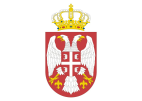              Republika Srbija       DOMA ZDRAVLJA MEDVEDJA              Broj:_394/2          28.09.2022  god.              M e d v e d j aНа основу члана 27. став 1 тачка 3. Закона о јавним набавкама („Сл. гласник РС” бр. 91/2019, у даљем тексту: ЗЈН) и члана 83. - 85. Правилника о ближем уређивању планирања јавних набавки и набавки на које се закон не примењује, спровођења поступака јавних набавки и набавки на које се закон не примењује  О Д Л У К Уо образовању комисије за набавку стона лабораторијска центрифуга , редни број Д16-2/2022у саставу:       Подаци о јавној набавци:Оквирни датуми у којима ће спроводити појединачне фазе поступка јавне набавке:   
                                                                                                                                                    др Драган Анђелковић 1.Марина Арсићпредседник Комисије2.Тасић Александрачлан комисије3.Оливера Ранчићчлан КомисијеПредмет јавне набавкенабавка Врста поступка јавне набавкеЈавна набавка на коју се закон не примењује Назив и ознака из општег речника набавкиЛабораторијске центрифуге и прибор. 42931110-5Процењена вредност јавне набавке (без ПДВ-а)_____333.000,00______________  динараОбјављивање конкурсне документацијеОбавештење о покретању поступка јавне набавке мале вредности  у року од 2 дана од доношења одлукеНачин објављивањаОбавештење о покретању поступка и потребна документација биће послати евентуалним понуђачима Рок за подношење понудаРок за подношење понуда је 13.10.022 године до 12,30 часова. Отварање понудаОтварање понуда биће _13.10.022  године у 12,45часоваРок за доношење одлуке о додели уговораОдлука о додели уговора биће донета најкасније у року од 2 дана од дана окончања поступка Рок за закључење уговораУговор ће бити закључен по истеку законских рокова.           Директор ДЗ Медвеђа ________________________